
SPISAK SUDSKIH TUMAČA ZA GRAD SRVRLJIG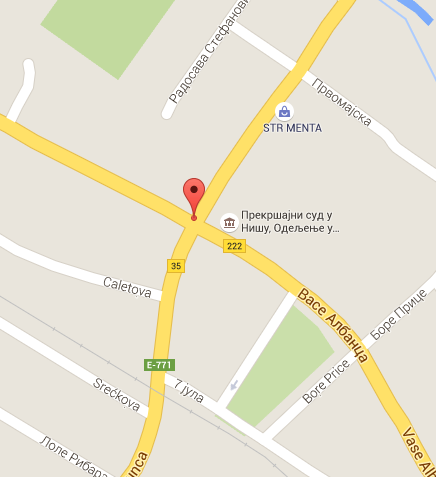 Sudski tumač za engleski jezik Srvrljig
Sudski tumač za hebrejski jezik Srvrljig
Sudski tumač za nemački jezik Srvrljig
Sudski tumač za persijski jezik Srvrljig
Sudski tumač za francuski jezik Srvrljig
Sudski tumač za hrvatski jezik Srvrljig
Sudski tumač za italijanski jezik Srvrljig
Sudski tumač za japanski jezik Srvrljig
Sudski tumač za ruski jezik Srvrljig
Sudski tumač za latinski jezik Srvrljig
Sudski tumač za norveški jezik Srvrljig
Sudski tumač za mađarski jezik Srvrljig
Sudski tumač za švedski jezik Srvrljig
Sudski tumač za makedonski jezik Srvrljig
Sudski tumač za španski jezik Srvrljig
Sudski tumač za pakistanski jezik Srvrljig
Sudski tumač za kineski jezik Srvrljig
Sudski tumač za znakovni jezik SrvrljigSudski tumač za bosanski jezik Srvrljig
Sudski tumač za poljski jezik Srvrljig
Sudski tumač za arapski jezik Srvrljig
Sudski tumač za portugalski jezik Srvrljig
Sudski tumač za albanski jezik Srvrljig
Sudski tumač za romski jezik Srvrljig
Sudski tumač za belgijski jezik Srvrljig
Sudski tumač za rumunski jezik Srvrljig
Sudski tumač za bugarski jezik Srvrljig
Sudski tumač za slovački jezik Srvrljig
Sudski tumač za češki jezik Srvrljig
Sudski tumač za slovenački jezik Srvrljig
Sudski tumač za danski jezik Srvrljig
Sudski tumač za turski jezik Srvrljig
Sudski tumač za finski jezik Srvrljig
Sudski tumač za ukrajinski jezik Srvrljig
Sudski tumač za grčki jezik Srvrljig
Sudski tumač za holandski jezik Srvrljig
Sudski tumač za korejski jezik Srvrljig
Sudski tumač za estonski jezik SrvrljigLokacijaul. Radetova bb, 18360  SrvrljigInternetakademijaoxford.comTelefon069/4 – 5555 - 84Radnovreme8:00 AM – 4:00 PM
9:00 AM – 2:00 PM (Subotom)